CAPTAIN’S INVITATIONAL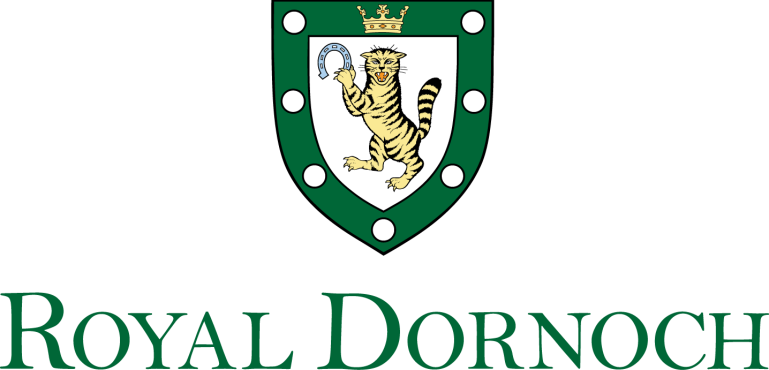 SUNDAY 22nd MAY 2022Ladies and Gents Greensomes StablefordChampionship Course 7.00am - 3.00pm 17.00Matthew Barger & Pete Higgins31Alex Elliott & Murray Elliott3827.10Mark Johnson & David Peel32James Elliott & Gordon Grant3337.20Louis Bovis & David Schofield28James Pearson & Philip Pearson2847.30Greg Ryan &  Chris Carlton28Alex Greene & Robert Stephens3257.40Neil McQueen & Andrew Gee27Chris Dyson & Alec Stoner3567.50Gary Moore & Andrew Heron31Jo Dyson & Andy Orrey3578.00Angus Winther & Charles Gibbs38Sean Cusick & Joe Benz3588.10Harry Winther & Thomas Gibbs36Erickson Davis & Rusty Hill3398.20Nigel Morecroft & Les Steel40108.30Kenneth Houston & Thomas Smith31George Cooper & Kenneth Walker24118.40Arnie Peinado & John Willian31Matt Cole & Trent Hoover27128.50Ed Chabay & Ben Murray33Mike Brooks & Ken Barker38139.00Donald Mackenzie & Jan Gray37Charles Rumbles & Donald Gunn30149.10David Fleming & William Moffat33Jamie Cooper & Alan Smith37159.20Kevin Fenelon & Richard McGrail34Malcolm MacColl & Tommy Bryson33169.30David Bell & Andrew Stevenson37Wilma Murray & Carol Fulton35179.40Rob Murray & Robin Fulton29Jim Loy & Stuart Hall35189.50Scott Ehlen & Nick Ehlen33Andrew Macwilliam & Steve Dimitriou301910.00Chris Cumminskey & David Losin23Trey Wilkinson & Alan Edgin322010.10Mobishir Rawthorne & Amjad Butt 37Cath Rawthorne & Naeem Ahmed352110.20James Rogers & William Hutchison33Roddy McEwan & Colin McKenna352210.30Alastair Davidson & Jeff Butcher34Willie Mackay & David Burland332310.40Eddie Hughes & Derek Hyndman36Martjan van der Knoop & Lidy van der Knoop332410.50Alan Coutts & Eric Brown30Henry Kitchener & David Anson312511.00Marina Masson & James O’Hagan36Ian McAuley & Daniel Bladen292611.10Jane Neville & Rosie Dennis31Tim Lohmann & Joseph Lo292711.20Doug Neville & Martin Dennis32Sarah Lohman & Bohwon Kim352811.30Adam Preedy & Colin Neilson33David Bone & Fraser Bone272911.40Robert Peake & Mark Lawrence26Lynda Robertson & Nadia Rutherford323011.50Daniel Ladenberger & Keith Kimberlin36Jonathan Kidd & Richard Lister333112.00Simon Scott & Julian Slade38Rosemary Muschamp & Sue Stead333212.10Robert Crowder & Tim Johnson34Suzanne Kidd & Gill Williams413312.20Bob Robertson & Tom Schofield39Marjorie Kingston & Hope O’Neill343412.30Mark Kingston & Rob Coates31Jason Fish & Richard Holstrom383512.40Chris Day & Michael Elysee393612.503713.00Grant Shannon & Stuart Orr25Pim Verschueren & Mark Combes303813.10Vincent Doyle & Gordon Weir37Fiona Hampton & Jason Kelman383913.20David Muschamp & Don Stead32Michael Pytosh & Matthew Harblin234013.30Larry Coben & Terry O’Toole33Michael Meehan & Graham Klintworth344113.40James Keene & Elton Hudgins28Steve Woodward & Brett Berthold264213.50James Boyce & Grant Richards30Richard McGraw & Bob Perry Jr294314.004414.104514.204614.304714.404814.504915.00